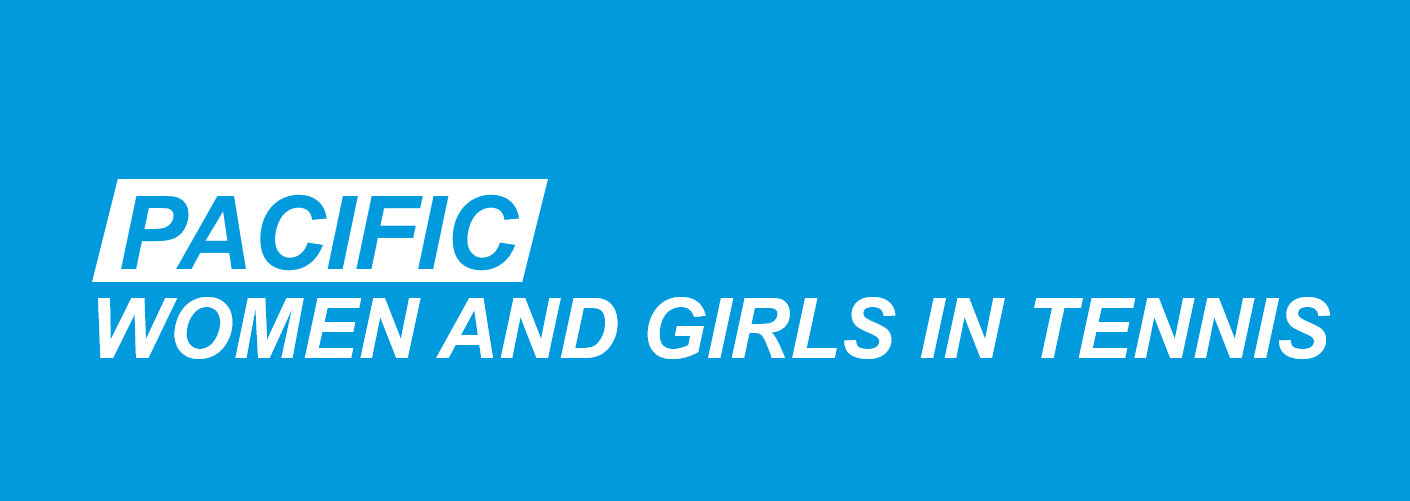 Application information:Support grants for young aspiring professionalsPacific Oceania has a strong junior touring program supported by the ITF through Grand Slam Player Development Pathway (GSPDP) Oceania Tennis Federation (OTF) grants, however, when players turn 18, they are no longer eligible for the GSPDP touring grants to tour as part of the Pacific Oceania Junior Touring Program. This grant intends to target and support players at a crucial time when they are trying to transition into becoming a professional athlete. It is funded by the Australian Government as part of the Pacific Women and Girls in Tennis Program.Deadline:The deadline for the grant application is 1 July 2024. Applications are to be submitted to Isabelle Gemmel at Tennis Australia, email: igemmel@tennis.com.au Eligibility considerations:The grant is aimed at high-performance players aged between 18 to 25 years, playing ITF Women’s World Tennis Tour events, and the WTA tour events, either Singles and/or Doubles. Players must hold the nationality of one of the following countries: Fiji, Kiribati, Marshall Islands, Micronesia, Nauru, Palau, Papua New Guinea, Samoa, Solomon Islands, Tonga, Tuvalu, Vanuatu. Players need be listed on the tours as playing under their country’s Pacific flag, should have played and achieved significant results at one of the following competitions in the past 3 years: the Pacific Games, Mini Games, Nations Cup or Oceania Championships (when reinstated).Prior representation of Pacific Oceania at the Billie Jean King Cup will be seen as an advantage when grants are awarded by the selection panel.Upon successfully becoming a recipient of funding, the funds must be acquitted to specific events such as help with air fares, accommodation, entry fees, stringing, physiotherapy cost at tournaments (not out of competition) and other tournament related expenses. Receipts will be required for all claims.Only directly player related expenses will be covered. Cost of expenses for coaches, managers and parents cannot form part of the claimed expenses. Successful recipients can claim funds retrospectively for ITF WTT/WTA Tour events that they played in the period of September 2023 until June 2024. As well as for tournaments that they will be playing between July and August 2024.Successful recipients of funding have to be available for promotional activities for the Australian Government and Tennis Australia.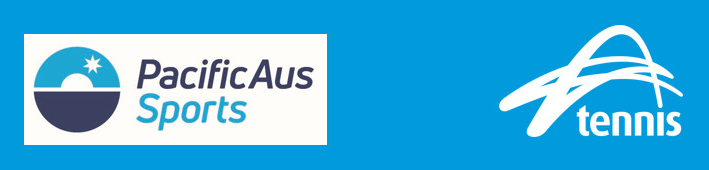 Application Form:Details of Applicant: First Name: 	_____________________________Family Name: 	_____________________________Date of Birth:	____________________________ (format: DD.MM.YYYY)Country (Citizenship): 	_________________________Country on ITF World Tennis Tour: _______________Email Address: _______________________________Current WTA Ranking: _________________________Highest WTA Ranking: _________________________Phone number: ____________________ (format: incl. country code, eg. +61)Rationale for application:Why are you applying for this grant? Tell us about your past 24 months? What are your career plans? ________________________________________________________________________________________________________________________________________________________________________________________________________________________________________________________________________________________________________________________________________________________________________________________________________________________________________________________________________________________________________________________________________________________________________________Recent ITF WTT tournament results:Please detail any recent tournament results at ITF WTT level.________________________________________________________________________________________________________________________________________________________________________________________________________________________________________________________________________________________________________________________________________________________________________________________________________________________________________________________________________________________________________________________Planned ITF WTT tournament schedule between July – August 2024Please detail any tournaments that you are planning to play in the next three months. You can provide airfare quotes, prospective accommodation costs and any other known cost. ________________________________________________________________________________________________________________________________________________________________________________________________________________________________________________________________________________________________________________________________________________________________________________________________________________________________________________________________________________________________________________________Please submit the application to Isabelle Gemmel at Tennis Australia: igemmel@tennis.com.au If you find that there is not sufficient space in the form, you can add further pages to the document or include further information in an email. 